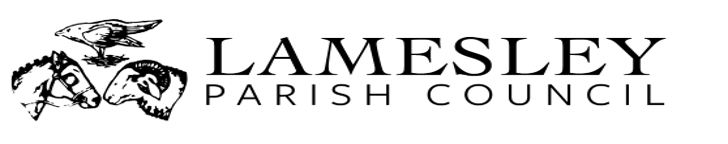 Minutes of Lamesley Parish Council Meeting held at The Millennium Centre on Monday 10th July 2023Attendees Cllr J Callaghan (Chair), Cllr C Betts, Cllr E Miller, Cllr M Burns, Cllr L Burns, Cllr J McCoid, Cllr S Greaves (Vice Chair), Cllr L JohnsonApologies Cllr E Andrew268 ActionsMinutes of the 12th June Meeting were read, agreed and signed by Chair269 Matters ArisingTasks from previous minutes have been completedParish clerk to contact Gateshead Council Planning department explaining the needs to see all plans to be confirmed with Lamesley Parish Council allowing consultation on all decisions regarding the Lamesley parish.AGAR page 3 completed and Parish council received email of confirmation.Be aware of Amazon scams circulating again Reaffirmed Freedom of Information for the elected Councillor Jane McCoid270 Correspondences was receivedLIoyds Tsb StatementReimbursment invoice Kibblesworth Millennium Centre Room Hire InvoiceNational Highways newsletter 7/723 – 13/7/23Email from CDALC updates271 Financial ReportsFinancial statements and have been reconciled and financial report was handed around the council to be discussed and then signed by the Chair Councillor Jackie Callaghan as an accurate accountCouncillor M Burns and Parish Clerk signed the following chequesCheque 885 – reimbursement £141.60Cheque 886 – Room hire £120.00J Clift still has £127.22 receipts outstanding, which is not resolved and Parish clerk to contact Auditor for advice.Financial Statements have been reconciled and financial report was handed around to the council then signed by the chair Cllr J Callaghan.Defibrillator invoice £141.60 paid to Cllr J Callaghan as her reimbursement. Parish Clerk will be able to claim £23.60 VatParish Clerk to check vat reimbursement for any expenses.272 Specific area updatesEighton BanksThe Mount made the council aware of Sunderland construction works building a new housing estate but using Eighton Banks highway to access area. There are concerns about road closure, which is affecting residents and local pub/restaurant. Waggon management attended a consultation meeting at Bowes Railway.There is concern as signage and road signs are covered. Diversion signage looks confusing, which is affecting deliveries and residents parking in streetsThere is still concerns regarding external wall and the committee will keep chasing emails and Gateshead council for answers. There have been concerns regarding loss of power.Eighton Banks Village hall have been able to obtain money from another source to install defibrillation.There was some concerns about nasty calls from local residents blaming the village hall for not being available offering warm space when the electric board cut power for essential maintenances. The electric board, were confusing the residents about offering warm refreshments. The local elected Councillor Sheila Gallagher was very supportive and advised village hall committee to request a compensation payment which they receivedKibblesworthThere is no progress on the Greenfold to Chowdene pathway.There has been no grass cutting which was reported during estate visitsSheila to chase up Greenford and Westview cut. It would be an idea to copy Parish Clerk in any emails sent or receivedConcerns regarding the grass verge. Councillor Jane McCoid to arrange a meeting and invite Councillor C BrettsIncident around the Cricket club where two young people drove vehicle onto pavilion. It was discussed that the cricket club are responsible for any health and safetyIt was a good event when Digital Voice spent time in hall sharing memories that can be accessed on Facebook pages and podcast.This was a good follow up from the Heritage Event earlier in the month.There is a need for more plants for tubs around the area. Some are cared for but a lot need more workLongshanks & Team CollieryNothing to reportLady Park and Lamesley – VacantParish Clerk has contacted Gateshead Council to make them aware of the destruction on and around the Angel North including pathway. Parish clerk to chase up any contact from Gateshead Council.273 Any Further BusinessParish clerk asked if the following Councillors could provide a pen profile for the Lamesley Parish Website. They are Cllr J McCoid, Cllr E Miller and Cllr L Burns for 2024There was a discussion around buying plants for spring and summer. It was agreed for Steve to buy more plants for 15 tubs around the Lamesley area to include and extra 4 tubs in the Birtley area. Councillor Steve Greaves is happy to contact the allotment association for a loan of garden equipment and buying plants.Parish clerk to follow up contact from local police and contact Zurich Insurance regarding claims for renewal of equipment.Councillor Judith Turner is happy to speak to the electricity Board regarding power cuts in the Lamesley Parish.Councillor Jane McCoid to check safety play areasMeeting Closed at 19.31 pm274 Date of next meetingThe Mount on Monday 11th September 2023 for a 6.30pm startApologies from Councillor C Betts